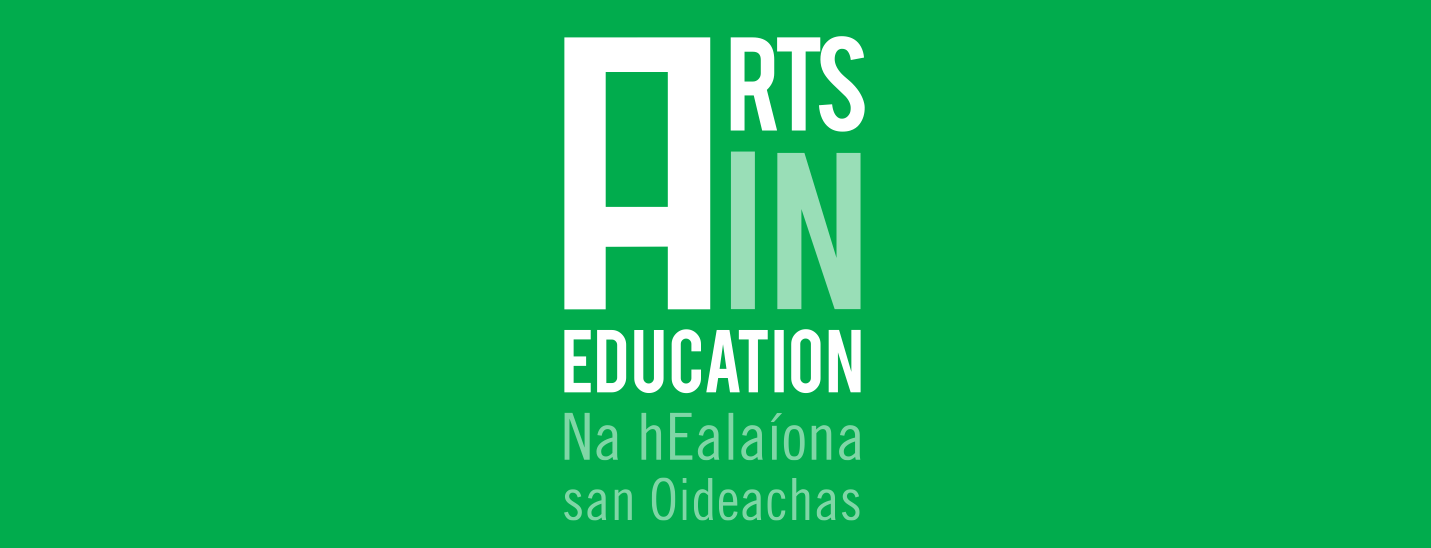 Arts in Education Portal Spring Regional DaySaturday 6th May 2023Presentation & Exhibition Proposal submissionDeadline: Friday 31 January 2023Criteria for selection of proposals:The Arts in Education Portal Editorial Committee welcomes submissions of proposals for workshops and presentations that represent quality practice and thinking within the field of arts and creativity in education. We are looking for proposals that represent:Dynamic approaches, New ways of working, Work that represents a commitment to excellence, Provocations,Strong aesthetic and/or educational outcomes,Presentations that include children’s voices. Our selection of proposals will also be informed by a desire for:Good geographic national spread,A range of art forms,Early years, primary and post-primary representation,Equal representation of both arts in education and creative sectors,A balance of practical and theoretical approaches,Terms & ConditionsPresenters must have full ownership or consent for any images or material used in presentations.Presenters will receive a fee of €250 each with up to a maximum of 2 presenters per session.In scheduling the day, please note presentations will take place in the morning between 10am and 1pm, the Arts in Education Portal Editorial Committee will endeavor to accommodate presenters according to their preferences for time slots, however this cannot be guaranteed. Proposals will be reviewed by the Portal Editorial Committee and decisions communicated as soon as possible after the submission date.Subsequent to proposals being accepted, presenters will be required to provide further information for marketing and publicity purposes.Successful proposals include the opportunity to exhibit artwork at the Lord Mayor’s Pavilion for the first ever Arts in Education Portal Exhibition in partnership with Sample Studios.Please send your proposal to editor@artsineducation.ie by 5pm, Tuesday 31 January 2023.Your name:Occupation or capacity in which you will be presenting:Name of organisation (if applicable):Please state if you are freelance & are eligible for the presenter’s fee:Title of proposal:Please outline your proposal in no more than 200 words. Who is the audience for your proposed presentation? Please outline the relevance to the arts in education and creative practice sector. (150 words)Do you consent to your workshop/ presentation being documented by the Arts in Education Portal through photography and/or video? Please note presentations will be recorded in full to be shared after the event for those that are unable to attend on the day. Do you have a preference for time of day in terms of presentation? (See note below on scheduling)If children / young people are a part of your presentation / workshop please tell us in what way, and how many will be involved.Would you or co-presenter have artwork that could be exhibited as part of your arts in education practice or from a previous arts in education project. Please include a link that showcases your work. 